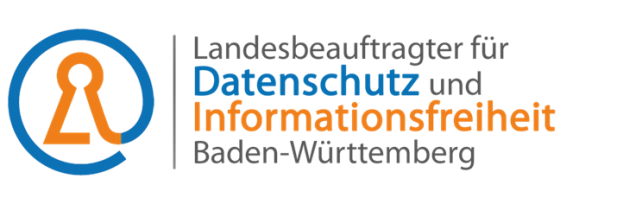 Musterschreiben (englische Version)Auskunftsersuchen nach Artikel 15 Abs. 1 der Datenschutz-Grundverordnung (DS-GVO)Hinweise zur Nutzung des Musterschreibens:Der nachfolgende Text stellt ein Muster dar. Selbstverständlich sind Sie absolut frei, eine eigene Formulierung zu wählen und zu verwenden.Bitte fügen Sie im Adressfeld die Anschrift des Verantwortlichen (Unternehmen, Behörde, Verein), an den das Auskunftsbegehren geschickt wird, ein.Der Verantwortliche muss Sie möglichst sicher identifizieren können, damit er die gewünschten Informationen nicht an eine falsche Person schickt. Ergänzen Sie daher den Musterbrief bitte mit Ihren vollständigen Absenderangaben, ggf. mit Ihrer Kunden- und / oder Rechnungsnummer bzw. mit Ihrem Aktenzeichen oder anderen Angaben, die eine sichere Identifizierung Ihrer Person ermöglichen.Sie können entscheiden, auf welchem Kommunikationsweg die Auskunft an Sie erfolgen soll (z.B. per Brief). Bitte beachten Sie: Bei einem Antwortwunsch per E-Mail ist die Identifizierung (siehe Ziffer 3) besonders wichtig.Sie müssen natürlich nicht alle Fragen stellen, sondern Sie können diejenigen auswählen, an deren Beantwortung Sie interessiert sind.Frage Nr. 7 ist nur zu stellen, wenn das Auskunftsersuchen an eine Wirtschaftsauskunftei (z.B. Schufa, Creditreform, ICD) gerichtet wird. Der Betroffene kann einmal im Jahr kostenfrei eine Auskunft von einer Wirtschaftsauskunftei verlangen. Teilweise verlangen Wirtschaftsauskunfteien auch Ihr Geburtsdatum zur besseren Identifizierbarkeit.Wir empfehlen, diese Auskunftsanfrage schriftlich per Briefpost oder per Telefax zu versenden.Bitte beachten Sie, dass insbesondere gegenüber Behörden Einschränkungen des Auskunftsrechts nach §§ 27 Abs. 2, 28 Abs. 2, 29 Abs. 1 Satz 2 und § 34 BDSG sowie § 9 LDSG bestehen. [Absender, Anschrift][Ort, Datum][Name und Anschrift des Unternehmens, der Behörde, des Vereins u.a.]Access request under article 15 (1) of the General Data Protection Regulation (GDPR)My client or contract number / my file reference:Dear Sir or Madam,in accordance with article 15 (1) GDPR, I hereby request confirmation,to be provided free of charge and in writing,as to whether you process personal data concerning me (please see article 4 (2) GDPR for the definition of the term “processing”).If that is the case, I request access to the following information:What personal data concerning me do you process? For what purpose(s) do you process these data?Where does the data concerning me come from?Have you transferred or do you plan to transfer these data to third parties? If so, to whom, when and for what purpose(s)? For how long will you process my data (keyword: data erasure concept)?Did you create a profile regarding my person? If so, please inform me about the content of this profile as well as about the way this profile was created. Which score do you currently transfer regarding me and what is the exact meaning of this score? To whom have you transferred my score within the last twelve months? What individual data form the basis of this score calculation? Where did you obtain these data? Is the processing of the data concerning me carried out by further automated means? If so, please provide meaningful information about the logic involved, as well as the significance and the envisaged consequences of the means used. I expect to receive your written statement via letter mail without undue delay and at the latest within one month of receipt of this request (article 12 (3) GDPR).Thank you very much in advance.Sincerely[Unterschrift]